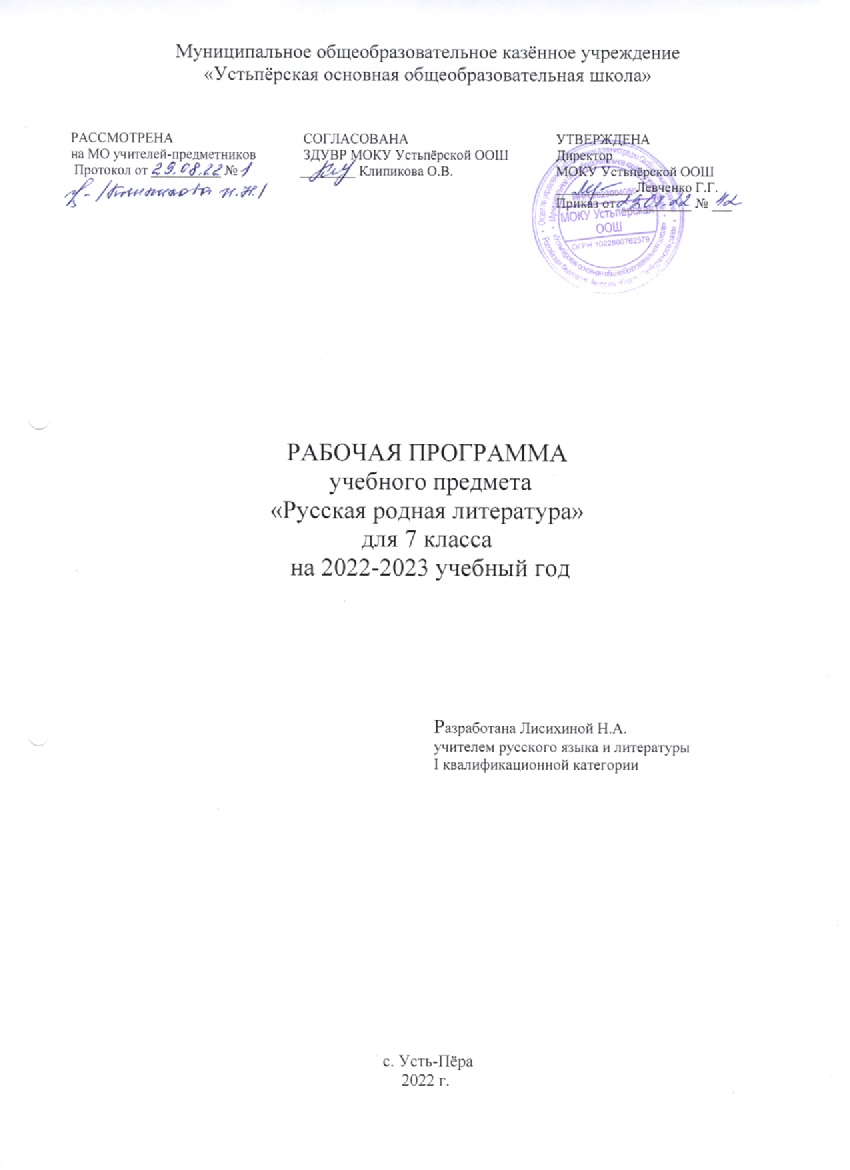 ПОЯСНИТЕЛЬНАЯ ЗАПИСКАРабочая программа разработана на основе авторской программы основного общего образования по литературе В. Я. Коровиной, В. П. Журавлева, В. И. Коровина «Литература. Рабочие программы 5-9 классы» - М.: «Просвещение», 2016.Учебно-методический комплект обеспечен предметной линией учебников под редакцией В. Я. Коровиной.В соответствии с учебным планом школы программа рассчитана на изучение литературы в 7 классе в объеме 61 ч (1,8 часа в неделю). В связи с этим в данную программу внесены изменения.Изменения по разделам представлены в таблицеТРЕБОВАНИЯ К РЕЗУЛЬТАТАМ ИЗУЧЕНИЯ ПРЕДМЕТА «ЛИТЕРАТУРА» В 7 КЛАССЕЛичностные результаты:- воспитание российской гражданской идентичности: патриотизма, любви и уважения к Отечеству, чувства гордости за свою Родину, прошлое и настоящее многонационального народа России; осознание своей этнической принадлежности, знание истории, языка, культуры своего народа, своего края, основ культурного наследия народов России и человечества; усвоение гуманистических, демократических и традиционных ценностей многонационального российского общества; воспитание чувства ответственности и долга перед Родиной;- формирование ответственного отношения к учению, готовности и способности обучающихся к саморазвитию и самообразованию на основе мотивации к обучению и познанию, осознанному выбору и построению дальнейшей индивидуальной траектории образования на базе ориентировки в мире профессий и профессиональных предпочтений с учётом устойчивых познавательных интересов;- формирование целостного мировоззрения, соответствующего современному уровню развития науки и общественной практики, учитывающего социальное, культурное, языковое, духовное многообразие современного мира;- формирование осознанного, уважительного и доброжелательного отношения к другому человеку, его мнению, мировоззрению, культуре, языку, вере, гражданской позиции, к истории, культуре, религии, традициям, языкам, ценностям народов России и народов мира; готовности и способности вести диалог с другими людьми и достигать в нём взаимопонимания;- освоение социальных норм, правил поведения, ролей и форм социальной жизни в группах и сообществах, включая взрослые и социальные сообщества; участие в школьном самоуправлении и общественной жизни в пределах возрастных компетенций с учётом региональных, этнокультурных, социальных и экономических особенностей;- развитие нравственного сознания и компетентности в решении моральных проблем на основе личностного выбора, формирование нравственных чувств и нравственного поведения, осознанного и ответственного отношения к собственным поступкам;- формирование коммуникативной компетентности в общении и сотрудничестве со сверстниками, старшими и младшими в процессе образовательной, общественно полезной, учебно-исследовательской, творческой и других видов деятельности;- формирование основ экологической культуры на основе признания ценности жизни во всех ее проявлениях и необходимости ответственного, бережного отношения к окружающей среде;- осознание значения семьи в жизни человека и общества, принятие ценности семейной жизни, уважительное и заботливое отношение к членам своей семьи;- развитие эстетического сознания через освоение художественного наследия народов России и мира, творческой деятельности эстетического характера.Метапредметные результаты изучения литературы в основной школе:- умение самостоятельно определять цели своего обучения, ставить и формулировать для себя новые задачи в учёбе и познавательной деятельности, развивать мотивы и интересы своей познавательной деятельности;- умение самостоятельно планировать пути достижения целей, в том числе альтернативные, осознанно выбирать наиболее эффективные способы решения учебных и познавательных задач;- умение соотносить свои действия с планируемыми результатами, осуществлять контроль своей деятельности в процессе достижения результата, определять способы действий в рамках предложенных условий и требований, корректировать свои действия в соответствии с изменяющейся ситуацией;- умение оценивать правильность выполнения учебной задачи, собственные возможности её решения;- владение основами самоконтроля, самооценки, принятия решений и осуществления осознанного выбора в учебной и познавательной деятельности;- умение определять понятия, создавать обобщения, устанавливать аналогии, классифицировать, самостоятельно выбирать основания и критерии для классификации, устанавливать причинно-следственные связи, строить логическое рассуждение, умозаключение (индуктивное, дедуктивное и по аналогии) и делать выводы;- умение создавать, применять и преобразовывать знаки и символы, модели и схемы для решения учебных и познавательных задач;- смысловое чтение;- умение организовывать учебное сотрудничество и совместную деятельность с учителем и сверстниками; работать индивидуально и в группе: находить общее решение и разрешать конфликты на основе согласования позиций и учёта интересов; формулировать, аргументировать и отстаивать своё мнение;- умение осознанно использовать речевые средства в соответствии с задачей коммуникации, для выражения своих чувств, мыслей и потребностей; планирования и регуляции своей деятельности; владение устной и письменной речью; монологической контекстной речью;- формирование и развитие компетентности в области использования информационно-коммуникационных технологий.Предметные результаты:- осознание значимости чтения и изучения литературы для своего дальнейшего развития; формирование потребности в систематическом чтении как средстве познания мира и себя в этом мире, как в способе своего эстетического и интеллектуального удовлетворения;- восприятие литературы как одно из основных культурных ценностей народа – отражающей его менталитет, историю, мировосприятие и содержащей смыслы, важные для всего человечества в целом;- обеспечение культурной самоидентификации, осознание коммуникативно-эстетических возможностей родного языка на основе изучения выдающихся произведений российской культуры, культуры своего народа, мировой культуры;- воспитание квалифицированного читателя со сформированным эстетическим вкусом, способного аргументировать свое мнение и оформлять его словесно в устных и письменных высказываниях разных жанров, создавать развернутые высказывания аналитического и интерпретирующего характера, участвовать в обсуждении прочитанного, сознательно планировать свое досуговое чтение;- развитие способности понимать литературные художественные произведения, воплощающие разные этнокультурные традиции;- овладение эстетическим и смысловым анализом текста на основе понимания принципиальных отличий литературного художественного текста от научного, делового, публицистического и т.п., формирование умений воспринимать, анализировать, критически оценивать и интерпретировать прочитанное, осознавать художественную картину жизни, отраженную в литературном произведении, на уровне не только эмоционального восприятия, но и интеллектуального осмысления.Предметные умения, формируемые у семиклассников в результате освоения программы по литературе 5-6 классов- определять тему и основную мысль произведения;- владеть различными видами пересказа;- характеризовать героев-персонажей, давать их сравнительные характеристики.Предметные умения, формируемые у семиклассников в результате освоения программы по литературе основной школы- пересказывать сюжет; выявлять особенности композиции, основной конфликт; вычленять фабулу;- оценивать систему персонажей;- находить основные изобразительно-выразительные средства, характерные для творческой манеры писателя, определять их художественные функции;- определять родо-жанровую специфику художественного произведения;- объяснять свое понимание нравственно-философской, социально-исторической и эстетической проблематики произведений;- выделять в произведениях элементы художественной формы и обнаруживать связи между ними, постепенно переходя к анализу текста;- выявлять и осмысливать формы авторской оценки героев, событий, характер авторских взаимоотношений с читателем как адресатом произведения;- пользоваться основными теоретико-литературными терминами и понятиями (умение пользоваться терминами, изученными в это и предыдущих классах) как инструментом анализа и интерпретации художественного текста;- представлять развернутый устный или письменный ответ на поставленные вопросы;- вести учебные дискуссии;- собирать материал и обрабатывать информацию, необходимую для составления плана, тезисного плана, конспекта, доклада, написания аннотации, сочинения, эссе, литературно-творческой работы, создания проекта на заранее объявленную или самостоятельно / под руководством учителя выбранную литературную или публицистическую тему, для организации дискуссии;- выражать личное отношение к художественному произведению, аргументировать свою точку зрения;- выразительно читать с листа и наизусть произведения / фрагменты произведений художественной литературы, передавая личное отношение к произведению;- ориентироваться в информационном образовательном пространстве: работать с энциклопедиями, словарями, справочниками, специальной литературой;- пользоваться каталогами библиотек, библиографическими указателями, системой поиска в Интернете.ТЕОРЕТИКО-ЛИТЕРАТУРНЫЕ ПОНЯТИЯУстное народное творчество (фольклор):Поэтический эпос народов мира:- былины;- киевский цикл былин;- новгородский цикл былин;- мифологический цикл былин;- французский средневековый героический эпос «Песнь о Роланде»;- общечеловеческое и национальное в эпосе народов мира.Русская народная устная проза:- предание;- легенда.Афористические жанры фольклора (развитие понятия):- прямой и переносный смысл пословиц;- сходство и различия пословиц разных стран на одну тему.Русская и зарубежная литература:Художественный образ:- человек как предмет изображения в литературе;- нравственный идеал;- эстетический идеал;- образ человека;- образ природы;- образ животного;- образ события;- образ предмета.Жанры и жанровые разновидности литературы:- поучение как жанр древнерусской литературы:- житие как жанр древнерусской литературы:- ода как жанр лирики;- баллада (развитие понятия: историческая баллада);- трагедия как жанр драматургии;- цикл рассказов;- историческая поэма как разновидность лиро-эпического жанра;- автобиографическая повесть;- романтическая легенда;- интервью как жанр публицистики;- мемуары как жанр публицистики;- песни как синтетический жанр искусства;- детектив как популярное тематическое направление в литературе.Герой литературного произведения:- роль гиперболы в создании образа былинного героя;- герой оды: идеализация, героизация.Стиховедение:- тоническая система стихосложения (развитие понятия);- былинный стих.3. СОДЕРЖАНИЕ УЧЕБНОГО КУРСАВведениеИзображение человека как важнейшая идейно-нравственная проблема литературы. Взаимосвязь характеров и обстоятельств в художественном произведении. Труд писателя, его позиция, отношение к несовершенству мира и стремление к нравственному и эстетическому идеалу.УСТНОЕ НАРОДНОЕ ТВОРЧЕСТВОПредания. Поэтическая автобиография народа. Устный рассказ об исторических событиях. «Воцарение Ивана Грозного», «Пётр и плотник».Пословицы и поговорки. Народная мудрость пословиц и поговорок. Выражение в них духа народного языка. Теория литературы. Устная народная проза. Предания (начальные представления). Афористические жанры фольклора (развитие представлений).ЭПОС НАРОДОВ МИРАБылины. «Вольга и Микула Селянинович». Воплощение в былине нравственных свойств русского народа, прославление мирного труда. Микула — носитель лучших человеческих качеств (трудолюбие, мастерство, чувство собственного достоинства, доброта, щедрость, физическая сила).Киевский цикл былин. «Илья Муромец и Соловей-разбойник». Бескорыстное служение Родине и народу, мужество, справедливость, чувство собственного достоинства — основные черты характера Ильи Муромца. (Изучается одна былина по выбору.) (Для внеклассного чтения.)Новгородский цикл былин. «Садко». Своеобразие былины. Поэтичность. Тематическое различие Киевского и Новгородского циклов былин. Своеобразие былинного стиха. Собирание былин. Собиратели. (Для самостоятельного чтения.)«Калевала» — карело-финский мифологический эпос. Изображение жизни народа, его национальных традиций, обычаев, трудовых будней и праздников. Кузнец Ильмаринен и ведьма Лоухи как представители светлого и тёмного миров карело-финских эпических песен. (Для внеклассного чтения.)«Песнь о Роланде» (фрагменты). Французский средневековый героический эпос. Историческая основа сюжета песни о Роланде. Обобщённое общечеловеческое и национальное в эпосе народов мира. Роль гиперболы в создании образа героя.Теория литературы. Предание (развитие представлений). Гипербола (развитие представлений). Былина. Руны. Мифологический эпос (начальные представления). Героический эпос (начальные представления). Общечеловеческое и национальное в искусстве (начальные представлений).Сборники пословиц. Собиратели пословиц. Меткость и точность языка. Краткость и выразительность. Прямой и переносный смысл пословиц. Пословицы народов мира. Сходство и различия пословиц разных стран мира на одну тему (эпитеты, сравнения, метафоры).Теория литературы. Героический эпос, афористические жанры фольклора. Пословицы, поговорки (развитие представлений).ДРЕВНЕРУССКАЯ ЛИТЕРАТУРА«Поучение» Владимира Мономаха (отрывок), «Повесть о Петре и Февронии Муромских». Нравственные заветы Древней Руси. Внимание к личности, гимн любви и верности. Народно-поэтические мотивы в повести.Теория литературы. Поучение (начальные представления). Житие (начальные представления).«Повесть временных лет». Отрывок из «Похвалы князю Ярославу и книгам». Формирование традиции уважительного отношения к книге. Теория литературы. Летопись (развитие представлений).ИЗ РУССКОЙ ЛИТЕРАТУРЫ XVIII ВЕКАМихаил Васильевич Ломоносов. Краткий рассказ об учёном и поэте.«К статуе Петра Великого». Прославление Петра Великого и его деяний, воздание ему благодарной памяти.Теория литературы. Надпись как малый жанр высокой торжественной поэзии, посвященный важным историческим событиям русской истории – рождению или именинам особ царствующего дома, открытию памятников прославленным деятелям России, победам русского оружия, государственным праздникам, спуску кораблей и т.д. по своему содержанию надпись можно назвать краткой, свернутой одой (начальные представления).Гавриил Романович Державин. Краткий рассказ о поэте. «Река времён в своём стремленьи...», «На птичку...», «Признание». Размышления о смысле жизни, о судьбе. Утверждение необходимости свободы творчества.ИЗ РУССКОЙ ЛИТЕРАТУРЫ XIX ВЕКААлександр Сергеевич Пушкин. Краткий рассказ о писателе.«Во глубине сибирских руд…» Михайловский период в жизни Пушкина. «Зимний вечер» Настроения грусти и одиночества, размышления о собственной судьбе.  «Во глубине сибирских руд…» как поэтическое послание. Стремление поэта поддержать ссыльных декабристов.«Медный всадник» (вступление «На берегу пустынных волн…»)«Песнь о вещем Олеге».  Интерес Пушкина к истории России. Мастерство в изображении исторического прошлого. Летописный источник «Песни о вещем Олеге». Особенности композиции. Своеобразие языка. Смысл сопоставления Олега и волхва. Художественное воспроизведение быта и нравов Древней Руси.Теория литературы. Баллада (развитие представлений).«Борис Годунов» (сцена в Чудовом монастыре). Образ летописца как образ древнерусского писателя. Монолог Пимена: размышления о труде летописца как о нравственном подвиге. Истина как цель летописного повествования и как завет будущим поколениям.«Станционный смотритель». Повествование от лица вымышленного героя как художественный приём. Отношение рассказчика к героям повести и формы его выражения. Образ рассказчика. Судьба Дуни и притча о блудном сыне. Изображение «маленького человека», его положения в обществе. Пробуждение человеческого достоинства и чувства протеста. Трагическое и гуманистическое в повести.Теория литературы. Повесть (развитие представлений).Михаил Юрьевич Лермонтов. Краткий рассказ о поэте. «Песня про царя Ивана Васильевича, молодого опричника и удалого купца Калашникова». Поэма об историческом прошлом Руси. Картины быта XVI века, их значение для понимания характеров и идеи поэмы. Смысл столкновения Калашникова с Кирибеевичем и Иваном Грозным. Защита Калашниковым человеческого достоинства, его готовность стоять за правду до конца. Особенности сюжета поэмы. Авторское отношение к изображаемому. Связь поэмы с произведениями устного народного творчества. Оценка героев с позиций народа. Образы гусляров. Язык и стих поэмы.«Когда волнуется желтеющая нива...», «Молитва», «Ангел». Стихотворение «Ангел» как воспоминание об идеальной гармонии, о «небесных» звуках, оставшихся в памяти души, переживание блаженства, полноты жизненных сил, связанное с красотой природы и её проявлений. «Молитва» («В минуту жизни трудную...») — готовность ринуться навстречу знакомым гармоничным звукам, символизирующим ожидаемое счастье на земле.Теория литературы. Фольклоризм литературы (развитие представлений).Николай Васильевич Гоголь. Краткий рассказ о писателе.«Тарас Бульба». Прославление боевого товарищества, осуждение предательства. Героизм и самоотверженность Тараса и его товарищей-запорожцев в борьбе за освобождение родной земли. Противопоставление Остапа Андрию, смысл этого противопоставления. Патриотический пафос повести. Особенности изображения людей и природы в повести. Теория литературы. Историческая и фольклорная основа произведения. Роды литературы: эпос (развитие понятия). Литературный герой (развитие понятия).Иван Сергеевич Тургенев. Краткий рассказ о писателе.«Бирюк». Изображение быта крестьян, авторское отношение к бесправным и обездоленным. Характер главного героя. Мастерство в изображении пейзажа. Художественные особенности рассказа. Стихотворения в прозе. «Русский язык». Тургенев о богатстве и красоте русского языка. Родной язык как духовная опора человека.  «Два богача». Нравственность и человеческие взаимоотношения.Теория литературы. Стихотворения в прозе. Лирическая миниатюра (начальные представления).Николай Алексеевич Некрасов. Краткий рассказ о писателе.«Русские женщины» («Княгиня Трубецкая»). Историческая основа поэмы. Величие духа русских женщин, отправившихся вслед за осуждёнными мужьями в Сибирь. Художественные особенности исторических поэм Некрасова.«Вчерашний день, часу в шестом…» Печальное, трагическое сходство судьбы крестьянки и судьбы поэзии.«Несжатая полоса» Увядание страдающей природы и близкая смерть подневольного крестьянина от непосильного труда – тема стихотворения, решенная в форме баллады с необычным для Некрасова содержанием. Теория литературы. Жанр баллады (развитие представлений). «Размышления у парадного подъезда» Боль поэта за судьбу народа. Своеобразие некрасовской музы. (Для чтения и обсуждения.) Теория литературы. Поэма (развитие понятия). Трёхсложные размеры стиха (развитие понятия). Историческая поэма как разновидность лиро-эпического жанра (начальные представления).Афанасий Афанасьевич Фет. Рассказ о поэте.  «Шепот, робкое дыханье…» -  острое переживание высокого чувства, выражение его в «безглагольной» форме.«Как беден наш язык! – Хочу и не могу…»  - размышление о возможностях языка и речи для выражения глубоко затаенных чувств.Алексей Константинович Толстой. Слово о поэте. Исторические баллады «Василий Шибанов» и «Князь Михайло Репнин». Воспроизведение исторического колорита эпохи. Правда и вымысел. Тема древнерусского «рыцарства», противостоящего самовластию.Теория литературы. Историческая баллада (развитие представлений).Михаил Евграфович Салтыков-Щедрин. Краткий рассказ о писателе.«Повесть о том, как один мужик двух генералов прокормил». Нравственные пороки общества. Паразитизм генералов, трудолюбие и сметливость мужика. Осуждение покорности мужика. Сатира в «Повести...».«Дикий помещик». (Для самостоятельного чтения.)Теория литературы. Гротеск (начальные представления). Ирония (развитие представлений).Лев Николаевич Толстой. Краткий рассказ о писателе (детство, юность, начало литературного творчества).«Детство». Главы из повести: «Классы», «Наталья Савишна», «Maman» и др. Взаимоотношения детей и взрослых. Проявления чувств героя, беспощадность к себе, анализ собственных поступков. Теория литературы. Автобиографическое художественное произведение (развитие понятия). Герой-повествователь (развитие понятия).Антон Павлович Чехов. Краткий рассказ о писателе.«Хамелеон». Живая картина нравов. Осмеяние трусости и угодничества. Смысл названия рассказа. «Говорящие» фамилии как средство юмористической характеристики.«Злоумышленник». Многогранность комического в рассказах А. П. Чехова. (Для чтения и обсуждения.)Теория литературы. Сатира и юмор как формы комического (развитие представлений).«Край ты мой, родимый край...» (обзор)Стихотворения русских поэтов XIX века о родной природе. В. Жуковский. «Приход весны»; И. Бунин. «Родина»; А. К. Толстой. «Край ты мой, родимый край...», «Благовест», «Замолкнул гром, шуметь гроза устала…». Поэтическое изображение родной природы и выражение авторского настроения, миросозерцания.ПРОИЗВЕДЕНИЯ РУССКИХ ПИСАТЕЛЕЙ XX ВЕКАМаксим Горький. Краткий рассказ о писателе.«Детство». Автобиографический характер повести. Изображение «свинцовых мерзостей жизни». Дед Каширин. «Яркое, здоровое, творческое в русской жизни» (Алёша, бабушка, Цыганок, Хорошее Дело). Изображение быта и характеров. Вера в творческие силы народа.«Старуха Изергиль» («Легенда о Данко»), «Челкаш». (Для внеклассного чтения.)Теория литературы. Понятие о теме и идее произведения (развитие представлений). Портрет как средство характеристики героя (развитие представлений).Владимир Владимирович Маяковский. Краткий рассказ о писателе.«Необычайное приключение, бывшее с Владимиром Маяковским летом на даче». Мысли автора о роли поэзии в жизни человека и общества. Своеобразие стихотворного ритма, словотворчество Маяковского.«Хорошее отношение к лошадям». Два взгляда на мир: безразличие, бессердечие мещанина и гуманизм, доброта, сострадание лирического героя стихотворения.Теория литературы. Лирический герой (начальные представления). Обогащение знаний о ритме и рифме. Тоническое стихосложение (начальные представления).Андрей Платонович Платонов. Краткий рассказ о писателе.«Юшка». Главный герой произведения, его непохожесть на окружающих людей, душевная щедрость. Любовь и ненависть окружающих героя людей. Юшка — незаметный герой с большим сердцем. Осознание необходимости сострадания и уважения к человеку. Неповторимость и ценность каждой человеческой личности.«В прекрасном и яростном мире».  (Внеклассное чтение) Труд как нравственное содержание человеческой жизни. Идеи доброты, взаимопонимания жизни для других. Своеобразие языка прозу Платонова.    Борис Леонидович Пастернак. Слово о поэте.«Июль», «Никого не будет в доме...». Картины природы, преображённые поэтическим зрением Пастернака. Сравнения и метафоры в художественном мире поэта.Теория литературы. Сравнение. Метафора (развитие представлений).Час мужестваИнтервью с поэтом — участником Великой Отечественной войны. Героизм, патриотизм, самоотверженность, трудности и радости грозных лет войны в стихотворениях поэтов — участников войны: А. Ахматовой, К. Симонова, А. Твардовского, А. Суркова, Н. Тихонова и др. Ритмы и образы военной лирики.Теория литературы. Публицистика. Интервью как жанр публицистики (начальные представления).Александр Трифонович Твардовский. Краткий рассказ о поэте.«Снега потемнеют синие...», «Июль — макушка лета...», «На дне моей жизни...». Размышления поэта о взаимосвязи человека и природы, о неразделимости судьбы человека и народа. Теория литературы. Лирический герой (развитие понятия).Евгений Александрович Евтушенко. Краткий рассказ о писателе.«Хотят ли русские войны?» - лирико-публицистическое стихотворение о сугубо мирных устремлениях России. Особенности композиции стихотворения: развернутый ответ на вопрос, заданный в первом стихе.Фёдор Александрович Абрамов. Краткий рассказ о писателе.«О чём плачут лошади». Эстетические и нравственно-экологические проблемы, поднятые в рассказе.Теория литературы. Литературные традиции.Евгений Иванович Носов. Краткий рассказ о писателе.«Кукла» («Акимыч»), «Живое пламя». Сила внутренней, духовной красоты человека. Протест против равнодушия, бездуховности, безразличного отношения к окружающим людям, природе. Осознание огромной роли прекрасного в душе человека, в окружающей природе. Взаимосвязь природы и человека.Юрий Павлович Казаков. Краткий рассказ о писателе.«Тихое утро». Взаимоотношения детей, взаимопомощь, взаимовыручка. Особенности характера героев — сельского и городского мальчиков, понимание окружающей природы. Подвиг героя, радость переживания собственного доброго поступка.Дмитрий Сергеевич Лихачёв. «Земля родная» (главы из книги). Духовное напутствие молодёжи.Теория литературы. Публицистика (развитие представлений). Мемуары как публицистический жанр (начальные представления). Писатели улыбаются Григорий Израилевич Горин.  «Почему повязка на ноге?». Иронико-юмористический рассказ-шутка о не очень умном человеке. «Тихая моя родина» (обзор)Стихотворения о родине, родной природе, собственном восприятии окружающего В. Брюсов «Первый снег», Ф. Сологуб «Забелелся туман над рекой…», С. Есенин «Топи да болота…», Н. Заболоцкий «Я воспитан природой суровой…», Н. Рубцов «Тихая моя родина». Человек и природа. Выражение душевных настроений, состояний человека через описание картин природы. Общее и индивидуальное в восприятии родной природы русскими поэтами.Песни на слова русских поэтов XX векаА. Вертинский. «Доченьки»; И. Гофф. «Русское поле»; Б. Окуджава. «По Смоленской дороге...». Лирические размышления о жизни, быстро текущем времени. Светлая грусть переживаний.Теория литературы. Песня как синтетический жанр искусства (начальные представления).ИЗ ЛИТЕРАТУРЫ НАРОДОВ РОССИИРасул Гамзатов. Краткий рассказ об аварском поэте.«Опять за спиною родная земля...», «Я вновь пришёл  сюда и сам не верю...» (из цикла «Восьмистишия»), «О моей родне».  Возвращение к истокам, основам жизни. Осмысление зрелости собственного возраста, зрелости общества, дружеского расположения к окружающим людям разных национальностей. Особенности художественной образности аварского поэта.ЗАРУБЕЖНАЯ ЛИТЕРАТУРАРоберт Бёрнс. Особенности творчества.«Честная бедность». Представления народа о справедливости и честности. Народно-поэтический характер произведения. «Уж не встаю я на заре…». Размышления об отдыхающей природе и о невольном отдыхе селянина.Джордж Гордон Байрон. «Ты кончил жизни путь, герой!..». Жизнь, отданная за свободу и счастье народа, не исчезает: герой остается жить в сердцах людей и слава его не меркнет. Своеобразие романтической поэзии Байрона. Байрон и русская литература.Японские хокку (хайку) (трёхстишия). Мацуо Басё, Кобаяси Исса. Изображение жизни природы и жизни человека в их нерасторжимом единстве на фоне круговорота времён года. Поэтическая картина, нарисованная одним-двумя штрихами.Те о р и я л и т е р а т у р ы. Особенности жанра хокку (хайку).О. Генри. «Дары волхвов». Сила любви и преданности. Жертвенность во имя любви. Смешное и возвышенное в рассказе. Теория литературы. Рождественский рассказ (развитие представления).Рей Дуглас Брэдбери. «Каникулы». Фантастические рассказы Рея Брэдбери как выражение стремления уберечь людей от зла и опасности на Земле. Мечта о чудесной победе добра. Теория литературы. Фантастика в художественной литературе (развитие представлений).Детективная литератураАртур Конан Дойл. «Голубой карбункул» - торжество справедливости, неотвратимость наказания и заслуженного возмездия за совершенное преступление как признак детективного жанра.ТЕМАТИЧЕСКОЕ ПЛАНИРОВАНИЕНазвание разделаПрограмма В. Я. Коровиной и др.Данная программаВведение11Устное народное творчество65Древнерусская литература22Из русской литературы XVIII века 22Из русской литературы XIX века2926Произведения русских писателей XX века2219Из литературы народов России11Зарубежная литература7  / 705 /  61Класс Название разделаКол-во часов7Введение17Устное народное творчество57Древнерусская литература27Из русской литературы XVIII века 27Из русской литературы XIX века267Произведения русских писателей XX века197Из литературы народов России17Зарубежная литература5 /  61КАЛЕНДАРНО-ТЕМАТИЧЕСКОЕ ПЛАНИРОВАНИЕКАЛЕНДАРНО-ТЕМАТИЧЕСКОЕ ПЛАНИРОВАНИЕКАЛЕНДАРНО-ТЕМАТИЧЕСКОЕ ПЛАНИРОВАНИЕКАЛЕНДАРНО-ТЕМАТИЧЕСКОЕ ПЛАНИРОВАНИЕКАЛЕНДАРНО-ТЕМАТИЧЕСКОЕ ПЛАНИРОВАНИЕКАЛЕНДАРНО-ТЕМАТИЧЕСКОЕ ПЛАНИРОВАНИЕКАЛЕНДАРНО-ТЕМАТИЧЕСКОЕ ПЛАНИРОВАНИЕ№ п/пТема урокаКол-во часовХарактеристика основных видов учебной деятельности(на уровне учебных действий)Ресурсы урокаДатаДата№ п/пТема урокаКол-во часовХарактеристика основных видов учебной деятельности(на уровне учебных действий)Ресурсы урокапланфактВведение (1 ч)Введение (1 ч)Введение (1 ч)Введение (1 ч)Введение (1 ч)Введение (1 ч)Введение (1 ч)1/1Введение.  Изображение человека как важнейшаяидейно-нравственная проблема литературы. 1Чтение и обсуждение статьи учебника «Читайте не торопясь», эмоциональный отклик, выражение личного читательского отношения к прочитанному. Составление тезисов статьи. Истолкование ключевых слов и словосочетаний. Устный или письменный ответ на вопрос. Участие в коллективном диалоге. Комментирование специфики писательской деятельности. Объяснение метафорической природы художественного образа, его обобщающего значения и наличия оценочного значения в словесном образе (на примере ранее изученных произведений). Выявление разных видов художественных образов (образ человека, образ природы, образ времени года, образ животного, образ события, образ предмета). Выполнение тестовых и диагностических заданий. Практическая работа. Изучение структуры учебника и практикума «Читаем, думаем, спорим…», выявление их учебных функций. Устная характеристика разделов учебника и практикума.Самостоятельная работа. Подбор афоризмов, пословиц и поговорок о писателях и книгах. Написание для школьной газеты статьи на тему «Советы читателю». Чтение статей «Поговорим о книге, писателе, читателе» и «Труд писателя» (см. практикум «Читаем, думаем, спорим…»)Учебник с.3-6Устное народное творчество (5 ч)Устное народное творчество (5 ч)Устное народное творчество (5 ч)Устное народное творчество (5 ч)Устное народное творчество (5 ч)Устное народное творчество (5 ч)Устное народное творчество (5 ч)1/2Устное народноетворчество. Предания1Объяснение специфики происхождения, форм бытования, жанрового своеобразия двух основных ветвей словесного искусства – фольклорной и литературной. Выразительное чтение преданий. Устное рецензирование выразительного чтения одноклассников, исполнения актёров (см. задания фонохрестоматии). Составление лексических и историко-культурных комментариев. Устные ответы на вопросы (с использованием цитирования). Участие в коллективном диалоге. Выявление элементов сюжета в преданиях. Нравственная оценка героев преданий. Выявление их исторической основы и отношения народа к героям преданий. Работа со словарём литературоведческих терминов. Поиск примеров, иллюстрирующих понятия «устная народная проза», «предание».Самостоятельная работа. Различные виды пересказов преданий. Письменный ответ на вопрос «Каково отношение народа к событиям и героям преданий (на примере одного предания)?» Подготовка устного рассказа о собирателе былин на основе самостоятельного поиска материалов о нём с использованием справочной литературы и ресурсов ИнтернетаУчебник с.7-102/3Былины. «Вольга и Микула Селянинович»1Чтение и обсуждение статей учебника «Былины» и «О собирании, исполнении, значении былин». Составление тезисов статей. Выразительное чтение былины о Вольге. Устное рецензирование выразительного чтения одноклассников, исполнения актёров (см. задания фонохрестоматии). Характеристика (в том числе сравнительная) героев былин. Нравственная оценка их поступков. Обсуждение иллюстраций учебника. Устный рассказ о собирателе былин.Практическая работа. Работа со словарём литературоведческих терминов. Поиск цитатных примеров, иллюстрирующих понятие «гипербола».Самостоятельная работа. Составление сообщения о былинах на основе статьи В. П. Аникина. Подготовка сообщения об одном из иллюстраторов былин. Устная характеристика героя былины. Подготовка инсценированного чтения былины. Создание собственных иллюстраций и подготовка к их презентации и защите. Чтение былины «Илья Муромец и Соловей-разбойник» (см. задания практикума «Читаем, думаем, спорим…»).Проект. Описание памятника герою былины — Вольге или Микуле.Учебник с.11-233/4Вн.чт. Русские былины Киевского и Новгородского циклов 1Выразительное чтение фрагментов былин (в том числе по ролям). Составление лексических и историко-культурных комментариев. Различные виды пересказов. Выявление элементов сюжета. Устные ответы на вопросы (с использованием цитирования). Участие в коллективном диалоге. Устная и письменная характеристика героев. Сопоставительный анализ былин. Поиск цитатных примеров, иллюстрирующих поэтичность языка былин. Обсуждение произведений живописи, книжной графики и музыки на сюжеты былин. Игровые виды деятельности: конкурсы, викторины, решение кроссвордов (см. практикум «Читаем, думаем, спорим…»). Практическая работа. Составление устного и письменного портрета героя былины (с использованием цитирования).Самостоятельная работа. Подготовка выразительного чтения фрагментов былин. Письменный ответ на вопрос «Почему народ сложил былины о своих героях?». Написание отзыва на одно из произведений на былинный сюжет. Составление словарика «Устаревшие слова в былинах». Подготовка выразительного чтения фрагментов мифологического эпоса «Калевала».Проекты. Создание иллюстрированного электронного сборника «Русские былины» (вступительная статья, иллюстрации с цитатными подписями, иллюстрации учащихся, словарик устаревших слов, письменные работы одноклассников и др.). Подготовка литературного вечера, посвящённого былинам (см. практикум «Читаем, думаем, спорим…»)Учебник с.24-354/5Вн.чт.«Калевала» – карело-финский мифологический эпос. «Песнь о Роланде»1Чтение и обсуждение статьи учебника «Карело-финский эпос „Калевала“». Выразительное чтение и различные виды пересказа фрагментов эпоса. Устное рецензирование выразительного чтения одноклассников. Составление лексических и историко-культурных комментариев. Устные ответы на вопросы (с использованием цитирования). Участие в коллективном диалоге. Устная и письменная характеристика (в том числе сравнительная) героев эпоса. Нравственная оценка персонажей героического эпоса. Нахождение общего и различного в мифологических представлениях разных народов о происхождении и  устройстве Вселенной и человеческого общества. Обсуждение произведений книжной графики.Практическая работа. Составление таблиц «Герои русского и карело-финского эпоса» или «Черты мифологического эпоса в „Калевале“». Подбор примеров, иллюстрирующих понятия «гипербола», «мифологический эпос».Самостоятельная работа. Сравнительная характеристика героев русского и карело-финского эпоса. Создание собственных иллюстраций и подготовка к их презентации и защите Учебник с.36-415/6Р/р Пословицы и поговорки1Чтение и обсуждение статьи учебника «Пословицы и поговорки» и составление её плана. Различение пословицы и поговорки и осмысление их афористического характера. Использование пословиц и поговорок в устных и письменных высказываниях. Выявление смысловых и стилистических особенностей пословиц и поговорок. Объяснение смысловой роли эпитетов, метафор, сравнений в пословицах и поговорках. Устные рассказы о собирателях пословиц и поговорок.Практическая работа. Сопоставительный анализ пословиц разных стран мира на одну тему.Самостоятельная работа. Составление устного рассказа о пословицах и их собирании. Написание сочинения или составление устного рассказа по пословице. Выполнение заданий практикума «Читаем, думаем, спорим…» из раздела «Былины, пословицы и поговорки».Проект. Составление электронного сборника пословиц разных стран на общую тему (о труде, о дружбе, об ученье и книгах и др.) со вступительной статьёй о пословицах.Учебник с.42-49Из древнерусской литературы (2 ч)Из древнерусской литературы (2 ч)Из древнерусской литературы (2 ч)Из древнерусской литературы (2 ч)Из древнерусской литературы (2 ч)Из древнерусской литературы (2 ч)Из древнерусской литературы (2 ч)1/7Русские летописи.«Повесть временных лет»1Чтение и обсуждение статей учебника «Древнерусская литература» и «О „Повести временных лет“». Выразительное чтение фрагментов произведений древнерусской литературы. Составление лексических и историко-культурных комментариев. Формулирование вопросов по тексту произведений. Устные ответы на вопросы (с использованием цитирования). Участие в коллективном диалоге. Устный или письменный ответ на вопрос. Характеристика героя древнерусской литературы. Составление плана устного и письменного высказывания (см. практикум «Читаем, думаем, спорим…»). Работа со словарём литературоведческих терминов. Поиск примеров, иллюстрирующих понятие «летопись».Практическая работа. Составление пересказов древнерусских текстов на современный язык.Самостоятельная работа. Составление стилизации в жанре поучения. Чтение и истолкование «Наставления Тверского епископа Семёна» (см. практикум «Читаем, думаем, спорим…»). Подготовка сообщения «Нравственные заветы Древней Руси».Учебник с.50-542/8«Повесть о Петреи Февронии Муромских»1Выразительное чтение повести. Нахождение незнакомых слов и определение их значения. Устное рецензирование выразительного чтения одноклассников, исполнения актёров (см. задания фонохрестоматии). Характеристика героев повести. Выявление характерных для произведений древнерусской литературы тем, образов и приёмов изображения человека. Составление плана устного и письменного высказывания. Устные и письменные ответы на проблемные вопросы. Обсуждение произведений книжной графики. Практическая работа. Сопоставление содержания жития с требованиями житийного канона. Выявление черт фольклорной традиции в повести, определение художественной функции фольклорных мотивов, образов, поэтических средств.Самостоятельная работа. Выполнение заданий практикума «Читаем, думаем, спорим…». Подготовка устного рассказа о М. В. Ломоносове на основе самостоятельного поиска материалов о нём с использованием справочной литературы и ресурсов Интернета.Домашняя контрольная работа.Письменный ответ на один из проблемных вопросов:1. Каковы художественные особенности былин?2. Что воспевает народ в героическом эпосе?3. Каковы нравственные идеалы и заветы Древней Руси?4. В чём значение древнерусской литературы для современного читателя?Проект. Составление электронного альбома «Нравственные идеалы и заветы Древней Руси»Учебник с.54-63Из русской литературы XVIII века (2 ч)Из русской литературы XVIII века (2 ч)Из русской литературы XVIII века (2 ч)Из русской литературы XVIII века (2 ч)Из русской литературы XVIII века (2 ч)Из русской литературы XVIII века (2 ч)Из русской литературы XVIII века (2 ч)1/9М. В. Ломоносов.«К статуе Петра Великого»1Чтение и обсуждение статьи учебника «Михаил Васильевич Ломоносов» и составление её плана. Устный рассказ о поэте. Выразительное чтение поэзии Ломоносова. Устное рецензирование выразительного чтения одноклассников, исполнения актёров (см. задания  фонохрестоматии). Нахождение незнакомых слов и определение их значений. Формулирование вопросов к тексту. Устный или письменный ответ на вопрос (с использованием цитирования). Участие в коллективном диалоге.Практическая работа. Поиск в стихах Ломоносова слов высокого штиля и определение их роли.Самостоятельная работа. Подготовка выразительного чтения стихов Ломоносова наизусть. Написание текста устной речи «Похвальное слово Ломоносову». Выполнение заданий практикума «Читаем, думаем, спорим…». Подготовка устного рассказа о Г. Р. Державине на основе самостоятельного поиска материалов о нём с использованием справочной литературы и ресурсов Интернета. Чтение и осмысление фрагмента из романа В. Ф. Ходасевича «Державин» (см. практикум «Читаем, думаем, спорим…»)Учебник с.64-682/10Г. Р. Державин. «Признание»1Чтение и обсуждение статьи учебника «Гавриил Романович Державин». Устный рассказ о поэте. Выразительное чтение стихотворений. Устное рецензирование выразительного чтения одноклассников, исполнения актёров (см. задания фонохрестоматии). Нахождение в тексте незнакомых слов и определение их значения. Формулирование вопросов по тексту. Устный или письменный ответ на вопрос. Участие в коллективном диалоге.Практическая работа. Составление таблицы «Высокая, устаревшая, просторечная, разговорная лексика в стихах Державина».Учебник с.68-71Из русской литературы XIX века (26 ч)Из русской литературы XIX века (26 ч)Из русской литературы XIX века (26 ч)Из русской литературы XIX века (26 ч)Из русской литературы XIX века (26 ч)Из русской литературы XIX века (26 ч)Из русской литературы XIX века (26 ч)1/11А. С. Пушкин. «Полтава» (отрывок), «Песнь о вещем Олеге»1Чтение и обсуждение статьи учебника «Александр Сергеевич Пушкин» и составление её плана. Устный рассказ о поэте на основе самостоятельного поиска материалов. Обсуждение статьи «Московская квартира Пушкина на Арбате» из раздела «Литературные места России». Выразительное чтение фрагмента поэмы «Полтава» и ранее изученных произведений Пушкина (в том числе наизусть). Устное рецензирование выразительного чтения одноклассников. Нахождение в тексте незнакомых слов и определение их значения. Обсуждение репродукций портретов поэта, изображений памятников Пушкину. Обсуждение мозаичной картины Ломоносова «Полтавская баталия».Практическая работа. Сопоставительный анализ портретов Петра I и Карла XII (по поэме «Полтава»). Составление плана сравнительной характеристики полководцев. Устное и письменное высказывание по плану. Анализ различных форм выражения авторской позиции в произведении.Самостоятельная работа. Подготовка устного рассказа о Пушкине. Подготовка сочинения-рассуждения «Каким я представляю себе Пушкина на основе его портретов (памятников)?». Подготовка выразительного чтения отрывка из поэмы «Полтава» наизусть. Выполнение заданий практикума «Читаем, думаем, спорим…»Учебник с.72-762/12А. С. Пушкин. «Борис Годунов»: сцена в Чудовом монастыре1Чтение и обсуждение статьи учебника «Пушкин-драматург». Выразительное чтение фрагмента трагедии (по ролям). Нахождение в тексте незнакомых слов и определение их значений. Устный или письменный ответ на вопрос. Участие в коллективном диалоге. Составление устного и письменного рассказа о летописце Пимене. Обсуждение иллюстраций к трагедии.Практическая работа. Подбор цитат из монолога Пимена на тему «Образ летописца как образ древнерусского писателя». Сопоставление начальной и окончательной редакций текста.Самостоятельная работа. Подготовка инсценированного чтения сцены «Келья в Чудовом монастыре». Составление словаря речи Пимена, монаха и летописца. Написание очерка «Иллюстрации к произведениям Пушкина в учебнике для 7 класса». Чтение повести «Станционный смотритель»Учебник с.87-973/13Вн. чт. Пушкин в Михайловском 1Чтение и обсуждение статьи учебника «О летописном источнике баллады А. С. Пушкина „Песнь о вещем Олеге“». Выразительное чтение баллады (в том числе наизусть). Устное рецензирование выразительного чтения одноклассников, исполнения актёров (см. задания фонохрестоматии). Нахождение в тексте незнакомых слов и определение их значений. Устный или письменный ответ на вопрос (с использованием цитирования). Участие в коллективном диалоге. Устная и письменная характеристика героев. Нравственная оценка ихпоступков. Выявление особенностей композиции баллады. Выявление смысла авторской правки текста баллады. Работа со словарём литературоведческих терминов. Поиск примеров, иллюстрирующих понятие «баллада». Обсуждение иллюстраций к балладе.Практические работы. Выявление черт баллады в «Песни о вещем Олеге». Сопоставление текстов баллады и летописи. Составление плана сравнительной характеристики Олега и волхва. Устное высказывание по плану.Самостоятельная работа. Подготовка выразительного чтения баллады наизусть. Письменный ответ на вопрос «В чём смысл противопоставления Олега и волхва?». Создание собственных иллюстраций к балладе или сценария диафильма. Решение кроссворда(см. практикум «Читаем, думаем, спорим…»)Учебник с.81-864/14А. С. Пушкин. «Станционный смотритель»: изображение «маленького человека»1Чтение и обсуждение статьи учебника «О „Повестях покойного Ивана Петровича Белкина“». Составление плана статьи. Выразительное чтение фрагментов повести. Устное рецензирование выразительного чтения одноклассников, исполнения актёров (см. задания фонохрестоматии). Нахождение в тексте незнакомых слов и определение их значений. Пересказ ключевых фрагментов. Формулирование вопросов по тексту. Устный или письменный ответ на вопрос. Участие в коллективном диалоге. Устная характеристика Самсона Вырина. Различение образов рассказчика и автора-повествователя. Обсуждение иллюстраций и статьи «Дом станционного смотрителя» из раздела «Литературные места России».Практическая работа. Составление плана характеристики Самсона Вырина.Самостоятельная работа. Письменный ответ на вопрос «Как в образе Самсона Вырина проявились черты „маленького человека“?». Поиск в Интернете иллюстраций к повести и их рецензирование. Создание собственных иллюстраций и подготовка к их презентациии защите. Чтение библейского сюжета о блудном сынеУчебник с.97-1135/15Р/р А. С. Пушкин. «Станционный смотритель»: автор игерои1Различные виды пересказов. Рассказ о героине повести по плану. Различение образов рассказчика и автора-повествователя. Анализ различных форм выражения авторской позиции. Сопоставление сюжета повести с библейским первоисточником (истории Дуни с библейской притчей о блудном сыне). Работа со словарём литературоведческих терминов. Поиск примеров, иллюстрирующих понятие «повесть». Обсуждение иллюстраций к повести. Решение кроссвордов и выполнение заданий по произведениям Пушкина (см. практикум «Читаем, думаем, спорим…»).Практическая работа. Анализ эпизодов «Самсон Вырин у Минского» и «Дуня на могиле отца».Самостоятельная работа. Подготовка вопросов для викторины по произведениям Пушкина. Подготовка устного рассказа о портретах Лермонтова и памятниках поэту на основе самостоятельного поиска материалов о нём с использованием справочной литературы и ресурсов Интернета.Домашняя контрольная работа.Письменный ответ на один из вопросов:1. Какой показана история России в произведениях А. С. Пушкина?2. Каково авторское отношение к «маленькому человеку» в «Повестях Белкина»? 3. В чём своеобразие рассказчика в «Повестях Белкина»?Проекты. Инсценирование фрагментов «Повестей Белкина», показ ученического спектакля. Подготовка литературного вечера, посвящённого произведениям Пушкина (подготовка конкурсов на лучшее выразительное чтение, инсценирование, иллюстрацию, литературная викторина)Учебник с.97-1136/16М. Ю. Лермонтов.«Песня про царя Ивана Васильевича…»: конфликт и система образов1Чтение и обсуждение статей учебника «Михаилт Юрьевич Лермонтов» и «Как работал Лермонтов». Устные рассказы о портретах и памятниках поэта. Составление плана сообщения о поэте. Выразительное чтение фрагментов поэмы (в том числе наизусть). Устное рецензирование выразительного чтения одноклассников, исполнения актёров (см. задания фонохрестоматии). Нахождение в тексте незнакомых слов и определение их значений. Устный или письменный ответ на вопрос (с использованием цитирования). Участие в коллективном диалоге. Устная и письменная характеристика героев. Нравственная оценка их поведения и поступков.Практическая работа. Составление цитатной таблицы «Сравнительная характеристика Калашникова и Кирибеевича» (см. рекомендации практикума «Читаем, думаем, спорим…»).Самостоятельная работа. Подготовка устного рассказа о Лермонтове. Составление письменной сравнительной характеристики Калашникова и Кирибеевича.Проект. Составление электронного альбома «Герои „Песни…“ в книжной графике»Учебник с.114-136-7/17Р/р М. Ю. Лермонтов.«Песня про царя Ивана Васильевича…»: проблематика ипоэтика1Выявление элементов сюжета поэмы. Соотнесение содержания поэмы с романтическими и реалистическими принципами изображения жизни и человека. Устный или письменный ответ на вопрос (с использованием цитирования). Анализ различных форм выражения авторской позиции. Работа со словарём литературоведческих терминов. Поиск цитатных примеров, иллюстрирующих понятие «фольклоризм». Обсуждение произведений книжной графики.Практическая работа. Поиск в поэме цитатных примеров, подтверждающих её связь с фольклором, определение художественной функции фольклорных мотивов, образов, поэтических средств.Самостоятельная работа. Письменный ответ на один из вопросов:1. Какие человеческие качества воспевает Лермонтов в образе купца Калашникова?2. Почему лирический герой поэзии Лермонтова видит источник душевных сил и творчества в общении с природой?3. Какую роль играет в поэме её связь с фольклором?Учебник с.114-1368/18М. Ю. Лермонтов.«Когда волнуется желтеющаянива…», «Ангел», «Молитва»1Чтение и обсуждение статьи учебника «Читатели Лермонтова о своих впечатлениях». Выразительное чтение стихотворений (в том числе наизусть). Устное рецензирование выразительного чтения одноклассников, исполнения актёров (см. задания фонохрестоматии). Устный или письменный ответ на вопрос (с использованием цитирования). Участие в коллективном диалоге. Подготовка к письменному анализу стихотворений (по группам). Решение кроссвордов и выполнение заданий по произведениям Лермонтова (см. практикум «Читаем, думаем, спорим…»).Практические работы. Составление плана анализа стихотворений. Характеристика их ритмико-метрических особенностей. Выявление художественно значимых изобразительно-выразительных средств языка поэта (поэтическая лексика и синтаксис, тропы, фигуры, фоника и др.) и определение их художественной функции.Самостоятельная работа. Подготовка к выразительному чтению стихотворений наизусть (по выбору). Письменный анализ одного их стихотворений. Написание сочинения-эссе «Мой Лермонтов». Подготовка сообщения о Гоголе на основе самостоятельного поиска материалов с использованием справочной литературы и ресурсов Интернета. Чтение повести «Тарас Бульба».Проект. Лермонтовский вечер (электронная презентация о лермонтовских местах, портретах поэта и памятниках, конкурс чтецов, прослушивание и исполнение песен и романсов на стихи поэта, викторина по произведениям Лермонтова)Учебник с.136-1409/19Н. В. Гоголь. «Тарас Бульба»: образ Тараса Бульбы1Чтение и обсуждение статей учебника «Николай Васильевич Гоголь» и «Как работал Гоголь». Составление тезисов статей. Устный рассказ о Гоголе. Выразительное чтение фрагментов повести. Рецензированиевыразительного чтения одноклассников. Составление лексических и историко-культурных комментариев. Различные виды пересказов. Устный или письменный ответ на вопрос (с использованием цитирования). Участие в коллективном диалоге. Устная характеристика Тараса Бульбы. Анализ различных форм выражения авторской позиции. Составление плана анализа эпизода. Анализ фрагмента эпического произведения. Выявление элементов сюжета и композиции повести. Решение кроссвордов и выполнение заданий по произведениям Гоголя (см. практикум «Читаем, думаем, спорим…»).Практическая работа. Составление плана характеристики Тараса Бульбы. Анализ эпизода «Приезд сыновей из бурсы».Самостоятельная работа. Письменный анализ эпизода «Приезд сыновей из бурсы» или письменный ответ на вопрос «Какие качества характера Тараса Бульбы достойны восхищения?». Подготовка выразительного чтения наизусть речи Тараса о товариществеУчебник с.141-21110/20Р/р Н. В. Гоголь. «Тарас Бульба»: Остап и Андрий1Различные виды пересказов. Устный или письменный ответ на вопрос (с использованием цитирования). Участие в коллективном диалоге. Составление плана сравнительной характеристики Остапа и Андрия. Устное и письменное высказывание по плану. Анализ различных форм выражения авторского отношения к героям. Работа со словарём литературоведческих терминов. Поиск примеров, иллюстрирующих понятие «литературный герой». Обсуждение произведений книжной графики и киноверсий повести.Практическая работа. Устный сопоставительный анализ образов Остапа и Андрия.Самостоятельная работа. Письменная сравнительная характеристика Остапа и Андрия. Проект. Составление электронной презентации «Повесть Н. В. Гоголя „Тарас Бульба“ в иллюстрациях художников и учащихся»Учебник с.141-21111/21Н. В. Гоголь. «Тарас Бульба» (урок контроля)1Работа со словарём литературоведческих терминов. Поиск примеров, иллюстрирующих понятие «эпическая повесть». Участие в коллективном диалоге. Составление плана и письменного ответа на проблемный вопрос (по выбору):1. Какова авторская оценка образа Тараса Бульбы?2. Зачем в повести противопоставлены образы Остапа и Андрия?3. Какова роль картин природы в понимании смысла повести?Самостоятельная работа. Чтение повести «Коляска». Выполнение заданий по произведениям Гоголя (см. практикум «Читаем, думаем, спорим…»). Устный рассказ о Тургеневе и его сборнике «Записки охотника» на основе самостоятельного поиска материалов с использованием справочной литературы и ресурсов ИнтернетаУчебник с.141-21112/22И. С. Тургенев. «Бирюк»: автор и герой1Чтение и обсуждение статей учебника «Иван Сергеевич Тургенев» и «Вся моя биография в моих сочинениях…». Составление тезисов статей. Устный рассказ о писателе. Выразительное чтение фрагментов рассказа. Устное рецензирование выразительного чтения одноклассников, исполнения актёров (см. задания фонохрестоматии). Составление лексических и историко-культурных комментариев. Устный или письменный ответ на вопрос (с использованием цитирования). Участие в коллективном диалоге. Устная сравнительная характеристика Бирюка и мужика. Нравственная оценка героев.Практическая работа. Подбор примеров, иллюстрирующих различные формы выражения авторской позиции.Самостоятельная работа. Подготовка различных видов пересказов. Письменная характеристика героя рассказа (или сравнительная характеристика героев)Учебник с.212-22313/23Р/р И. С. Тургенев.«Бирюк»: поэтика рассказа1Различные виды пересказов. Устный или письменный ответ на вопрос (с использованием цитирования). Участие в коллективном диалоге. Составление плана анализа эпизода. Обсуждение произведений книжной графики. Решение кроссвордов и выполнение заданий практикума «Читаем, думаем, спорим…».Практическая работа. Устный анализ эпизодов «Гроза», «Интерьер избы Бирюка», «Разговор Бирюка и мужика» (по группам).Самостоятельная работа. Письменный анализ эпизода. Чтение стихотворений в прозеУчебник с.212-22314/24И. С. Тургенев.«Русский язык», «Два богача»1Выразительное чтение стихотворений в прозе. Устное рецензирование выразительного чтения одноклассников, исполнения актёров (см. задания фонохрестоматии). Составление лексических и историко-культурных комментариев. Устный или письменный ответ на вопрос (с использованием цитирования). Участие в коллективном диалоге. Анализ различных форм выражения авторской позиции. Выявление нравственного идеала писателя.Практическая работа. Подбор примеров, иллюстрирующих понятие «стихотворение в прозе». Составление таблицы «Нравственность и человеческие взаимоотношения в стихотворениях в прозе».Самостоятельная работа. Подготовка выразительного чтения наизусть одного из стихотворений в прозе. Сочинение стихотворения в прозе. Решение кроссвордов и выполнение заданий практикума «Читаем, думаем, спорим…». Устный рассказ о Некрасове на основе самостоятельного поиска материалов с использованием справочной литературы и ресурсов Интернета.Проект. Составление коллективного сборника «Сочиняем и иллюстрируем стихотворения в прозе»Учебник с.224-22615/25Н. А. Некрасов.«Русские женщины»: «Княгиня Трубецкая».1Чтение и обсуждение статей учебника «Николай Алексеевич Некрасов» и «О поэме „Русские женщины“». Составление тезисов статей. Устный рассказ о поэте. Выразительное чтение фрагментов поэмы. Устное рецензирование выразительного чтения одноклассников, исполнения актёров (см. задания фонохрестоматии). Составление лексических и историко-культурных комментариев. Устный или письменный ответ на вопрос (с использованием цитирования). Участие в коллективном диалоге. Устная и письменная характеристика героини. Анализ различных форм выражения авторской позиции. Обсуждение иллюстраций к поэме.Практическая работа. Составление плана и устный анализ эпизода «Встреча княгини Трубецкой с губернатором Иркутска».Самостоятельная работа. Подготовка к инсценированию и анализ эпизода. Написание отзыва на фрагмент из кинофильма «Звезда пленительного счастья»Учебник с.227-24416/26Вн.чт. Н. А. Некрасов.«Размышления у парадного подъезда» и другие стихотворения1Выразительное чтение стихотворения. Чтение и обсуждение истории его создания (по воспоминаниям А. Я. Панаевой). Устный или письменный ответ на вопрос (с использованием цитирования). Участие в коллективном диалоге. Составление лексических и историко-культурных комментариев. Обсуждение иллюстраций к стихотворению. Решение кроссвордов, выполнение заданий практикума «Читаем, думаем, спорим…»).Практическая работа. Подбор цитат на тему «Риторические вопросы и восклицания — их функция в стихотворении „Размышления…“». Поиск цитатных примеров, иллюстрирующих трёхсложные размеры стиха.Самостоятельная работа. Подготовка выразительного чтения стихотворения наизусть (фрагмент). Подготовка сопоставительной таблицы «Реальные факты жизни и их переосмысление в стихотворении „Размышления…“». Подготовка устного рассказа обА. К. Толстом на основе самостоятельного поиска материалов с использованием справочной литературы и ресурсов ИнтернетаУчебник с.245-25117/27А.А.Фет. Стихотворения118/28А. К. Толстой. «Василий Шибанов» и «Михайло Репнин» как историческиебаллады1Чтение статьи учебника «Алексей Константинович Толстой». Устный рассказ о поэте с показом портретов поэта и литературных мест, связанных с его именем (см. практикум «Читаем, думаем, спорим…»).Обсуждение статьи учебника «Село Красный Рог Почепского района Брянской области» из раздела «Литературные места России». Выразительное чтение исторических баллад. Составление лексических и историко-культурных комментариев. Устный или письменный ответ на вопрос (с использованием цитирования). Участие в коллективном диалоге. Нравственная оценка поступков героев. Выявление особенностей языка баллад.Практическая работа. Поиск в балладах эпитетов и сравнений и определение их смысловой роли. Составление сопоставительной таблицы «Шибанов и Калашников».Самостоятельная работа. Подготовка выразительного чтения наизусть фрагмента баллады. Письменный ответ на вопрос «В чём сходство и различие характеров Шибанова и Калашникова?». Устныйрассказ о Салтыкове-Щедрине на основе самостоятельного поиска материалов с использованием справочной литературы и ресурсов ИнтернетаУчебник с.279-28819/29М. Е. Салтыков-Щедрин. «Повесть о том, как один мужик…»1Чтение и обсуждение статьи учебника «Михаил Евграфович Салтыков-Щедрин» и составление её тезисов. Устный рассказ о писателе. Выразительное чтение сказки. Устное рецензирование выразительного чтения одноклассников, исполнения актёров (см.задания фонохрестоматии). Составление лексических и историко-культурных комментариев. Различные виды пересказов. Устная и письменная характеристика героев. Нравственная оценка их убеждений и поступков. Устный или письменный ответ на вопрос, в том числе с использованием цитирования. Участие в коллективном диалоге. Обсуждение произведений книжной графики.Практическая работа. Подбор цитатных примеров, иллюстрирующих понятия «ирония» и «сатира» и различные формы выражения авторской позиции.Самостоятельная работа. Инсценирование фрагментов сказок. Составление викторины по сказкам. Создание собственных иллюстраций и подготовка к их презентации и защите.Проект. Подготовка ученического спектакля «Сказки для детей изрядного возраста»Учебник с.289-30420/30Вн.чт. М. Е. Салтыков-Щедрин. «Дикий помещик»1Выразительное чтение сказок. Различные виды пересказов. Устный или письменный ответ на вопрос (с использованием цитирования). Участие в коллективном диалоге. Составление лексических и историко-культурных комментариев. Устная и письменная характеристика героев. Нравственная оценка их поступков. Составление плана и устного ответа на проблемный вопрос. Обсуждение произведений книжной графики. Решение кроссвордов и выполнение заданий по сказкам (см. практикум «Читаем, думаем, спорим…»). Игровые виды деятельности (конкурс на лучшее выразительное чтение, иллюстрацию, ответы на вопросы викторины и др.).Практическая работа. Поиск примеров, иллюстрирующих понятия «ирония», «гротеск».Самостоятельная работа. Подготовка письменного ответа на один из проблемных вопросов:1. Каковы средства создания комического в сказках М. Е. Салтыкова-Щедрина?2. В чём заключается общественная роль писателя-сатирика?Сообщение о детстве, юности и начале литературной деятельности Л. Н. Толстого на основе самостоятельного поиска материалов с использованием справочной литературы и ресурсов Интернета21/31Л. Н. Толстой. «Детство» (главы). Автобиографический характер повести1Чтение и обсуждение статьи учебника «Лев Николаевич Толстой». Составление тезисов статьи. Выразительное чтение фрагментов повести. Устный или письменный ответ на вопрос (с использованием цитирования). Участие в коллективном диалоге. Нравственная оценка героев. Составление плана анализа эпизода. Анализ фрагмента эпического произведения. Работа со словарём литературоведческих терминов. Поиск примеров, иллюстрирующих понятие «авто-биографическое произведение». Практическая работа. Составление плана ответа на вопрос «Что беспокоит Толстого, когда он думает о детстве?».Самостоятельная работа. Подготовка пересказов повести. Письменный ответ на вопрос или анализ одного из эпизодов повести.Учебник с.305-32422/32Р/р Л. Н. Толстой. «Детство» (главы). Главный герой повести и его духовный мир1Различные виды пересказов. Устный или письменный ответ на вопрос (с использованием цитирования). Участие в коллективном диалоге. Работа со словарём литературоведческих терминов: поиск цитатных примеров, иллюстрирующих понятие «герой-повествователь». Различение образов рассказчика и автора-повествователя в повести. Анализ различных форм выражения авторской позиции. Обсуждениепроизведений книжной графики к повести. Решение кроссвордов и выполнение заданий практикума «Читаем, думаем, спорим…».Практическая работа. Составление плана характеристики главного героя.Самостоятельная работа. Письменная характеристика главного героя повести. Подготовка к литературному рингу или тестированиюУчебник с.305-32423/33Литературный ринг (урок контроля)1Конкурсы на лучшее выразительное чтение, лучший пересказ, монологические рассказы о писателях и литературных героях. Устные или письменные ответы на вопросы (с использованием цитирования). Игровые виды деятельности: конкурс на лучшее инсценирование фрагмента, ответы на вопросы викторины. Выполнение тестовых заданий.Самостоятельная работа. Подготовка устного рассказа о Чехове на основе самостоятельного поиска материалов о нём с использованием справочной литературы и ресурсов ИнтернетаУчебник с.325-34024/34А. П. Чехов. «Хамелеон»:проблематика  и поэтика рассказа1Чтение и обсуждение статьи учебника «Антон Павлович Чехов». Составление тезисов статьи. Устный рассказ о писателе. Выразительное чтение рассказа. Устное рецензирование выразительного чтения одноклассников, исполнения актёров (см. задания фонохрестоматии). Нахождение в тексте незнакомых слов и определение их значений. Устный или письменный ответ на вопрос(с использованием цитирования). Участие в коллективном диалоге. Устная и письменная характеристика героев. Практическая работа. Создание сочинения-миниатюры «Очумелов на базарной площади». Составление цитатной таблицы «Речевые характеристики героев рассказа».Самостоятельная работа. Подготовка устного рассказа «Чехов в воспоминаниях современников». Письменный ответ на вопрос «Как речевая характеристика Очумелова (Елдырина, Хрюкина, толпы) помогает понять сущность этого образа?»Учебник с.325-34025/35Вн.чт. А.П.Чехов. «Злоумышленник», «Размазня», «Тоска»1Устное рецензирование выразительного чтения одноклассников, исполнения актёров (см. задания фонохрестоматии). Сравнительная и речевая характеристика героев. Устный или письменный ответ на вопрос (с использованием цитирования). Участие в коллективном диалоге. Работа со словарём литературоведческих терминов. Поиск цитатных примеров, иллюстрирующих понятия «юмор», «сатира». Обсуждение произведений книжной графики. Решение кроссвордов и выполнение заданий практикума «Читаем, думаем, спорим…». Игровые виды деятельности: конкурс на лучшее инсценирование фрагмента рассказа, ответы на вопросы викторины.Практическая работа. Составление плана сравнительной характеристики Дениса Григорьева и следователя. Составление плана характеристики главных героев других рассказов.Самостоятельная работа. Письменный ответ на вопрос «Что должно измениться в обществе, чтобы поступок Дениса Григорьева стал невозможен?» или отзыв на один из рассказов Чехова.Проекты. Составление электронного альбома «Читаем рассказы Чехова вслух» (составление звукозаписей рассказов Чехова в ученическом исполнении, иллюстрирование альбома произведениями книжной графики и собственными рисунками). Составление киносценария фильма «Злоумышленник»26/36Р/р «Край ты мой,родимый край…» 1Выразительное чтение стихотворений (в том числе наизусть). Устный или письменный ответ на вопрос (с использованием цитирования). Участие в коллективном диалоге. Определение общего и индивидуального, неповторимого в литературном образе родины в творчестве русских поэтов. Анализ различных форм выражения авторской позиции.Практическая работа. Составление плана анализа стихотворения или ответа на проблемный вопрос.Самостоятельная работа. Подготовка письменного ответа на проблемный вопрос «Что особенно дорого читателю в русской поэзии XIX века о родине и родной природе?» или письменный анализ одного из стихотворений о родной природе. Подготовка устного рассказа о Бунине на основе самостоятельного поиска материалов с использованием справочной литературы и ресурсов Интернета. Чтение рассказа «Цифры»Учебник с.341-345Из русской литературы XX века (19 ч)Из русской литературы XX века (19 ч)Из русской литературы XX века (19 ч)Из русской литературы XX века (19 ч)Из русской литературы XX века (19 ч)Из русской литературы XX века (19 ч)Из русской литературы XX века (19 ч)1/37М. Горький. «Детство» (главы): тёмные и светлые стороны жизни1Чтение и обсуждение статей учебника «Максим Горький» и «Из воспоминаний и писем». Устный рассказ о писателе. Выразительное чтение фрагментов повести. Устное рецензирование выразительного чтения одноклассников, исполнения актёров (см. задания фонохрестоматии). Различные виды пересказов. Устный или письменный ответ на вопрос (с использованием цитирования). Участие в коллективном диалоге.Практическая работа. Составление плана характеристики героев.Самостоятельная работа. Выразительное чтение фрагментов повести. Письменная характеристика одного из героев. Подготовка художественного пересказа одного из эпизодовУчебник с.20-852/38Вн.чт. М. Горький. «Старуха Изергиль» («Легенда оДанко»)1Выразительное чтение легенды. Устный или письменный ответ на вопрос (с использованием цитирования). Участие в коллективном диалоге. Характеристика особенностей русского романтизма (на уровне образа романтического героя). Работа со словарём литературоведческих терминов. Обсуждение иллюстраций к легенде.Практическая работа. Подбор цитатных примеров, иллюстрирующих понятия «романтическое произведение». Составление плана характеристики Данко. Устная характеристика Данко.Самостоятельная работа. Письменная характеристика Данко. Подготовка устного рассказа о Л. Н. Андрееве на основе самостоятельного поиска материалов с использованием справочной литературы и ресурсов Интернета. Изучение материалов о доме-музее Л. Н. Андреева в Орле (см. раздел «Литературные места России»). Чтение рассказа «Кусака»Учебник с.89-903/39В. В. Маяковский.«Необычайное приключение…», «Хорошее отношение к лошадям»1Чтение и обсуждение статей учебника «Владимир Владимирович Маяковский» и «В творческой лаборатории В. В. Маяковского». Устный рассказ о писателе. Выразительное чтение стихотворения. Устное рецензирование выразительного чтения одноклассников, исполнения актёров (см. задания фонохрестоматии). Нахождение в тексте незнакомых слов и определение их значения. Устный или письменный ответ на вопрос (с использованием цитирования). Участие в коллективном диалоге. Устный анализ стихотворения. Анализ различных форм выражения авторской позиции. Выполнение заданий практикума «Читаем, думаем, спорим…». Обсуждение иллюстраций к стихотворению. Практические работы. Подбор материалов и цитат, иллюстрирующих сходство и различие образов лирического героя и автора. Характеристика ритмико-метрических особенностей стихотворения, представляющих тоническую систему стихосложения.Самостоятельная работа. Подготовка выразительного чтения стихотворения наизусть и его письменный анализУчебник с.102-1114/40А. П. Платонов.«Юшка»: незаметный герой с большим сердцем1Чтение и обсуждение статьи учебника «Андрей Платонович Платонов». Устный рассказ о писателе. Выразительное чтение фрагментов рассказа. Устное рецензирование выразительного чтения одноклассников, исполнения актёров (см. задания фонохрестоматии). Устный или письменный ответ на вопрос (с использованием цитирования). Участие в коллективном диалоге.Практическая работа. Составление плана и устная характеристика Юшки.Самостоятельная работа. Письменная характеристика Юшки. Подготовка краткого пересказа «История Юшки».Проект. Подготовка диспута «Нужны ли в жизни сочувствие и сострадание?» (поиск и обсуждение фрагментов художественной литературы и публицистики, стихов, песен, фотографий, фрагментов телепередач на данную тему и т. п.)Учебник с.116-1415/41Р/р А. П. Платонов.«Юшка»: нравственные проблемы рассказа1Различные виды пересказов. Устный или письменный ответ на вопрос (с использованием цитирования). Участие в коллективном диалоге. Обсуждение произведений книжной графики. Составление плана ответа на проблемный вопрос. Выполнение заданий практикума «Читаем, думаем, спорим…».Практическая работа. Составление плана ответа на вопрос «Прав ли Юшка, говоря, что его любит народ?».Самостоятельная работа. Письменный ответ на проблемный вопрос. Чтение рассказа «В прекрасном и яростном мире». Выборочный пересказ на тему «История машиниста Мальцева»Учебник с.116-1416/42Вн.чт. А. П. Платонов.«В прекрасном и яростном мире»1Различные виды пересказов. Устный или письменный ответ на вопрос (с использованием цитирования). Участие в коллективном диалоге. Нравственная оценка поступков героев: рассказчика, Мальцева,следователя.Практическая работа. Подготовка сопоставительной таблицы «Чем схожи платоновские герои (Никита, Юшка, неизвестный цветок, машинист Мальцев)». Выявление особенностей языка писателя.Самостоятельная работа. Подготовка к классному контрольному сочинению7/43Р/р Классное контрольное сочинение (урок контроля)1Классное контрольное сочинение на одну из тем: 1. Нужны ли в жизни сочувствие и сострадание? (По произведениям писателей ХХ века.)2. Какой изображена «золотая пора детства» в произведениях Л. Н. Толстого и И. А. Бунина?3. В чём проявился гуманизм произведений М. Горького, И. А. Бунина, В. В. Маяковского, А. П. Платонова (на материале 1–2 произведений)? Самостоятельная работа. Подготовка устного рассказа о Б. Л. Пастернаке на основе самостоятельного поиска материалов с использованием справочной литературы и ресурсов Интернета. Изучение материалов о доме-музее Б. Л. Пастернака в посёлке Переделкино Московской обл. (см. раздел «Литературные места России»)8/44Б. Л. Пастернак.«Июль», «Никого не будетв доме…»1Чтение и обсуждение статей учебника «Борис Леонидович Пастернак» и «В творческой лаборатории Б. Л. Пастернака». Устный рассказ о писателе. Выразительное чтение стихотворений (в том числе наизусть). Устное рецензирование выразительного чтения одноклассников, исполнения актёров (см. задания фонохрестоматии). Устный или письменный ответ на вопрос (с использованием цитирования). Участие в коллективном диалоге. Работа со словарём литературоведческих терминов. Поиск цитатных примеров, иллюстрирующих понятия «сравнение», «метафора».Практическая работа. Выявление художественно значимых изобразительно-выразительных средств языка писателя (поэтическая лексика и синтаксис, тропы, фигуры, фоника и др.) и определение их художественной функции. Определение видов рифм и способов рифмовки, стихотворных размеров.Самостоятельная работа. Подготовка выразительного чтения наизусть одного из стихотворений и его письменный анализ. Подготовка устного рассказа об А. Т. Твардовском на основе самостоятельного поиска материалов с использованием справочной литературы и ресурсов ИнтернетаУчебник с.142-1479/45Вн.чт. Час мужества10/46А.Т. Твардовский.«Снега потемнеют синие…» и другие  стихотворения1Чтение статьи учебника «Александр Трифонович Твардовский» и составление её тезисов. Устный рассказ о поэте. Выразительное чтение стихотворений. Устное рецензирование выразительного чтения одноклассников, исполнения актёров (см. задания фонохрестоматии). Устный или письменный ответ на вопрос (с использованием цитирования). Участие в коллективном диалоге. Работа со словарём литературоведческих терминов. Поиск примеров, иллюстрирующих понятие «лирический герой». Решение кроссвордов и выполнение заданий практикума «Читаем, думаем, спорим…».Практическая работа. Различение образов лирического героя и автора. Анализ разных форм выражения авторской позиции в стихотворениях.Самостоятельная работа. Подготовка выразительного чтения наизусть одного из стихотворений. Создание сочинения-описания «В лесу весной» с включением в него слов из стихотворений А. Т. ТвардовскогоУчебник с.148-15411/47Е.А.Евтушенко «Хотят ли русские войны?», Ф. А. Абрамов.«О чём плачут лошади»1Чтение и обсуждение интервью с участником Великой отечественной войны Ю. Г. Разумовским о военной поэзии. Выразительное чтение стихотворений (в том числе наизусть). Устное рецензирование выразительного чтения одноклассников, исполнения актёров (см. задания фонохрестоматии). Устный или письменный ответ на вопрос (с использованием цитирования). Участие в коллективном диалоге. Решение кроссвордов и выполнение заданий практикума «Читаем, думаем, спорим…». Работа со словарём литературоведческих терминов: поиск примеров, иллюстрирующих понятие «интервью». Игровые виды деятельности: конкурс на лучшее исполнение стихотворения, викторина на знание текстов, авторов — исполнителей песен на стихи о войне.Практическая работа. Выявление художественно значимых изобразительно-выразительных средств языка поэтов (поэтическая лексика и синтаксис, тропы, фигуры, фоника и др.) и определение их художественной функции в произведении.Самостоятельная работа. Подготовка выразительного чтения наизусть стихотворения о войне. Составление вопросов для интервью с участником Великой Отечественной войны. Подготовка устного рассказа о Ф. А. Абрамове на основе самостоятельного поиска материалов о нём с использованием справочной литературы и ресурсов Интернета.Проект. Подготовка литературного вечера, посвящённого произведениям о войне12/48Е. И. Носов. «Кукла» («Акимыч»)1Чтение и обсуждение отрывка «Из автобиографии» Носова. Устный рассказ о писателе. Выразительное чтение фрагментов рассказа. Различные виды пересказов. Устный или письменный ответ на вопрос(с использованием цитирования). Участие в коллективном диалоге. Нравственная оценка событий и героев.Практическая работа. Составление плана письменной характеристики Акимыча.Самостоятельная работа. Письменная характеристика Акимыча или письменный ответ на вопрос «Какие нравственные проблемы поднимает писатель в рассказе?»Учебник с.174-18213/49Е. И. Носов. «Живое пламя», «Радуга»1Выразительное чтение рассказа. Устный или письменный ответ на вопрос (с использованием цитирования). Участие в коллективном диалоге.Практическая работа. Составление плана и целостный анализ рассказа. Самостоятельная работа. Письменный ответ на один из вопросов:1. О чём рассказ Е. И. Носова «Живое пламя» и почему он так называется?2. Что значит «прожить жизнь в полную силу»? (по рассказу «Живое пламя».) Подготовка устного рассказа о Ю. П. Казакове на основе самостоятельного поиска материалов с использованием справочной литературы и ресурсов Интернета. Чтение рассказа В. Н. Мирнева «Ночью» (см. практикум «Читаем, думаем, спорим…»)Учебник с.182-18514/50Ю. П. Казаков. «Тихое утро»1Чтение и обсуждение статьи учебника «Юрий Павлович Казаков». Устный рассказ о писателе. Выразительное чтение фрагментов рассказа (по ролям). Устный или письменный ответ на вопрос (с использованием цитирования). Участие в коллективном диалоге. Сравнительная характеристика героев. Обсуждение иллюстраций к рассказу. Нравственная оценка героев. Решение кроссвордов и выполнение заданий практикума «Читаем, думаем, спорим…».Практическая работа. Составление письменной сравнительной характеристики героев.Самостоятельная работа. Письменный ответ на вопрос «Как можно оценить поведение Яшки и Володи в минуту опасности?» или составление плана и комплексный анализ рассказа. Чтение фрагментов из произведений современной драматургии и выполнение заданий практикума «Читаем, думаем, спорим…». Подготовка сообщения о Д. С. Лихачёве на основе самостоятельного поиска материалов о нём с использованием справочной литературы и ресурсов ИнтернетаУчебник с.186-20215/51Д. С. Лихачёв. «Земля родная» (главы)1Чтение и обсуждение статьи учебника «Дмитрий Сергеевич Лихачёв». Устный рассказ о писателе. Чтение фрагментов публицистической прозы. Устный или письменный ответ на вопрос (с использованием цитирования). Участие в коллективном диалоге. Работа со словарём литературоведческих терминов. Выполнение заданий практикума «Читаем, думаем, спорим…».Практическая работа. Поиск примеров, иллюстрирующих понятия «публицистика», «мемуары».Самостоятельная работа. Письменный ответ на вопрос «Какие проблемы поднимает в своей публицистической книге Д. С. Лихачёв?». Устный рассказ о М. М. Зощенко на основе самостоятельного поиска материалов о нём с использованием справочной литературы и ресурсов Интернета. Чтение рассказов Зощенко. Подготовка к конкурсу на лучшее инсценирование фрагмента рассказа. Составление викторины на знание текста рассказов. Проект. Подготовка коллективного проекта «Искусство моего родного края»Учебник с.203-21016/52Г.И.Горин «Почему повязка на ноге?»1Чтение и обсуждение статьи учебника «Михаил Михайлович Зощенко». Устный рассказ о писателе. Выразительное чтение рассказов (в том числе по ролям). Устное рецензирование выразительного чтения одноклассников, исполнения актёров (см. задания фонохрестоматии). Устный или письменный ответ на вопрос (с использованием цитирования). Участие в коллективном диалоге. Выявление элементов сюжета и композиции рассказов. Анализ различных форм выражения авторской позиции. Обсуждение произведений книжной графики. Игровые виды деятельности: конкурс на лучшее инсценирование фрагмента рассказа, ответы на вопросы викторины и др.Самостоятельная работа. Письменный ответ на вопрос «Над чем смеётся и о чём горюет автор в рассказе „Беда“?» или комплексный анализ одного из рассказов М. М. Зощенко17/53Р/р «Тихая моя родина»1Краткие сообщения о поэтах. Выразительное чтение стихотворений (в том числе наизусть). Устное рецензирование выразительного чтения одноклассников, исполнения актёров (см. задания фонохрестоматии). Устный или письменный ответ на вопрос (с использованием цитирования). Участие в коллективном диалоге. Определение общего и индивидуального, неповторимого в литературном образе родины втворчестве русских поэтов. Решение кроссвордов и выполнение заданий практикума «Читаем, думаем, спорим…» (раздел «Тихая моя родина»).Практическая работа. Выявление художественно значимых изобразительно-выразительных средств языка поэтов (поэтическая лексика и синтаксис, тропы, фигуры, фоника и др.) и определение их художественной функции.Самостоятельная работа. Создание письменных высказываний-эссе на следующие темы:1. Снег-волшебник (по стихотворению В. Брюсова «Первый снег»).2. Родной край, родной дом (по стихотворениямФ. Сологуба «Забелелся туман за рекой…» и С. Есенина «Топи да болота…»).Анализ одного из стихотворений (по выбору учащихся).Проект. Проведение конкурса чтецов на тему «Тебе, родной край, посвящается»Учебник с.218-23018/54Песни на слова русских поэтов ХХ века1Выразительное чтение стихотворений (в том числе наизусть). Восприятие песен. Устное рецензирование выразительного чтения одноклассников, исполнения  актёров (см. задания фонохрестоматии). Устный или письменный ответ на вопрос (с использованием цитирования). Участие в коллективном диалоге. Устный и письменный ответ на проблемный вопрос. Практическая работа. Подготовка к письменному ответу на проблемный вопрос «Что я считаю особенно важным в моём любимом рассказе (стихотворении, песне) второй половины XX века?».Самостоятельная работа. Письменный ответ на проблемный вопрос или написание отзыва на песню. Подготовка к контрольной работе. Проект. Составление электронного альбома или литературно-музыкальной композиции «Стихи и песни о родине, важные для каждого россиянина» или создание сценария литературно-музыкального вечера «Тихая моя родина…»Учебник с.231-23719/55Контрольная работа 1Выразительное чтение стихотворений (в том числе наизусть). Восприятие песен. Устное рецензирование выразительного чтения одноклассников, исполнения  актёров (см. задания фонохрестоматии). Устный или письменный ответ на вопрос (с использованием цитирования). Участие в коллективном диалоге. Устный и письменный ответ на проблемный вопрос. Практическая работа. Подготовка к письменному ответу на проблемный вопрос «Что я считаю особенно важным в моём любимом рассказе (стихотворении, песне) второй половины XX века?».Самостоятельная работа. Письменный ответ на проблемный вопрос или написание отзыва на песню. Подготовка к контрольной работе. Проект. Составление электронного альбома или литературно-музыкальной композиции «Стихи и песни о родине, важные для каждого россиянина» или создание сценария литературно-музыкального вечера «Тихая моя родина…»Из литературы народов России (1 ч)Из литературы народов России (1 ч)Из литературы народов России (1 ч)Из литературы народов России (1 ч)Из литературы народов России (1 ч)Из литературы народов России (1 ч)Из литературы народов России (1 ч)1/56Расул Гамзатов.Стихотворения1Чтение и обсуждение статьи учебника «Расул Гамзатович Гамзатов». Устный рассказ о поэте. Выразительное чтение стихотворений. Устный или письменный ответ на вопрос (с использованием цитирования). Участие в коллективном диалоге. Определение общего и индивидуального, неповторимого в литературном образе родины в творчестве поэта. Выявление нравственной проблематики стихотворений.Практическая работа. Поиск художественных образов, характерных для Р. Гамзатова. Составление цитатной таблицы.Самостоятельная работа. Письменный ответ на вопрос «Какие вечные ценности утверждает Р. Гамзатов в своих стихотворениях?». Подготовка устного рассказа о Р. Бёрнсе на основе самостоятельного поиска материалов о нём с использованием справочной литературы и ресурсов Интернета. Проект. Подготовка устного журнала о жизни и творчестве Р. БёрнсаУчебник с.238-240Из зарубежной литературы (5 ч)Из зарубежной литературы (5 ч)Из зарубежной литературы (5 ч)Из зарубежной литературы (5 ч)Из зарубежной литературы (5 ч)Из зарубежной литературы (5 ч)Из зарубежной литературы (5 ч)1/57Стихотворения Р.Бёрнса, Дж. Г. Байрона. Японские хокку(трёхстишия)1Устный рассказ о поэте. Выразительное чтение стихотворений. Устное рецензирование выразительного чтения одноклассников, исполнения актёров (см. задания фонохрестоматии). Устный или письменный ответ на вопрос (с использованием цитирования). Участие в коллективном диалоге. Презентация подготовленных страниц устного журнала. Игровые виды деятельности: конкурс на лучшее исполнение стихотворения или песни на стихи поэта, ответы на вопросы викторины.Практическая работа. Выявление черт фольклорной традиции в стихотворении, определение художественной функции фольклорных мотивов, образов, поэтических средств.Самостоятельная работа. Составление тезисов статьи учебника «Роберт Бёрнс». Подготовка выразительного чтения стихотворения наизусть. Решение кроссвордов и выполнение заданий практикума «Читаем, думаем, спорим…». Подготовка устного рассказа о Байроне на основе самостоятельного поиска материалов с использованием справочной литературы и ресурсов ИнтернетаУчебник с.241-2452/58О. Генри. «Дарыволхвов»1Устный рассказ о писателе. Выразительное чтение рассказа. Инсценирование фрагмента рассказа. Устное рецензирование выразительного чтения и инсценирования одноклассников, исполнения актёров (см. задания фонохрестоматии). Устный ответ на вопрос (с использованием цитирования). Участие в коллективном диалоге. Работа со словарём литературоведческих терминов. Поиск примеров, иллюстрирующих понятие «рождественский рассказ». Обсуждение иллюстраций к рассказу.Практическая работа. Составление таблицы «Черты рождественского рассказа в произведении О. Генри „Дары волхвов“».Самостоятельная работа. Краткий письменный пересказ рождественской истории от лица Джима или Деллы или письменный ответ на вопрос «Почему рассказ О. Генри „Дары волхвов“ имеет такое название?». Подготовка устного рассказ о Р. Д. Брэдбери на основе самостоятельного поиска материалов с использованием справочной литературы и ресурсов Интернета. Чтение рассказа «Каникулы» и др. (см. рассказ «Звук бегущих ног» в практикуме «Читаем, думаем, спорим…»)Учебник с.255-2633/59Р. Д. Брэдбери. «Каникулы»1Чтение и обсуждение статей учебника «Рэй Дуглас Брэдбери» и «Радость писать». Составление тезисов статей. Устный рассказ о писателе. Выразительное чтение фрагментов рассказа. Устный или письменный ответ на вопрос (с использованием цитирования). Участие в коллективном диалоге. Восприятие художественной ус ловности как специфической характеристики искусства в различных формах — от правдоподобия до фантастики.Практическая работа. Поиск примеров, иллюстрирующих понятие «фантастический рассказ».Самостоятельная работа. Письменный ответ на вопрос «О чём предупреждают читателя произведения Р. Д. Брэдбери?». Чтение новеллы Э. По «Убийство на улице Морг», рассказов «Сапфировый крест» Г. К. Честертона, «Собака Баскервилей» А. Конан Дойла и «Бедняков не убивают» Ж. Сименона (по группам). Подготовка сообщений о писателях на основе самостоятельного поиска материалов с использованием справочной литературы и ресурсов Интернета. Составление викторины по произведениям детективнойлитературыУчебник с.264-2774/60А.Конан Дойл. «Голубой карбункул»1Чтение и обсуждение статьи учебника «Детективная литература». Устные сообщения о мастерах детективного жанра. Выразительное чтение по ролям или инсценирование фрагментов детективных произведений. Устный или письменный ответ на вопрос (с использованием цитирования). Участие в коллективном диалоге.Практическая работа. Составление таблицы «Развитие детективного жанра в литературе и его основные черты». Самостоятельная работа. Чтение произведений зарубежной литературы и выполнение заданий практикума «Читаем, думаем, спорим…». Подготовка к итоговому контрольному уроку. Проработка раздела «Итоговые вопросы и задания». Чтение статьи учебника «На пути к выразительному чтению» и составление памятки для чтеца. Выполнение заданий из раздела «Проверьте себя» (см. практикум «Читаем, думаем, спорим…»)Учебник с.2795/61Итоговый урок (урок контроля)1Предъявление читательских и исследовательских навыков, приобретённых в 7 классе: выразительное чтение (в том числе наизусть), устный монологический ответ, пересказ, устный рассказ о произведении или герое, иллюстрирование изученных литературоведческих терминов. Письменный ответ на проблемный вопрос. Выполнение тестовых заданий.Самостоятельная работа. Чтение произведений из рекомендательного списка «Прочитайте летом»